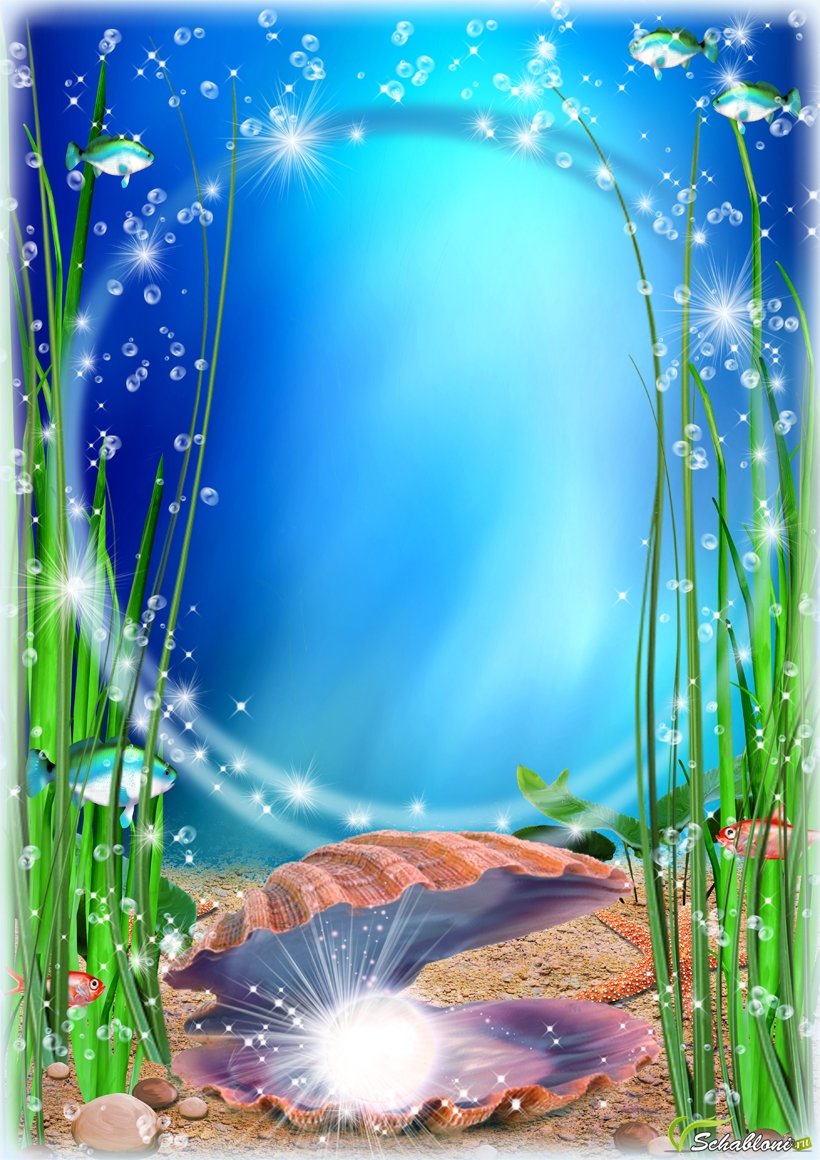                                                                                                                      С детьми работают: Курсова Ксения Викторовна - воспитатель.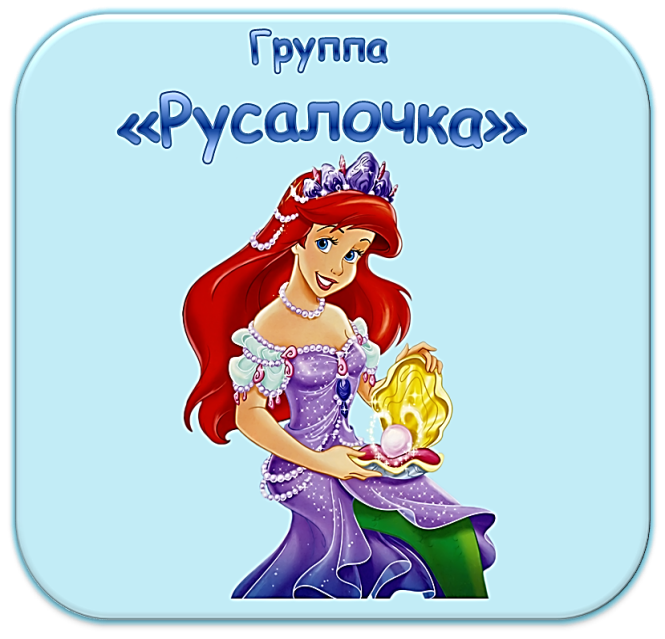 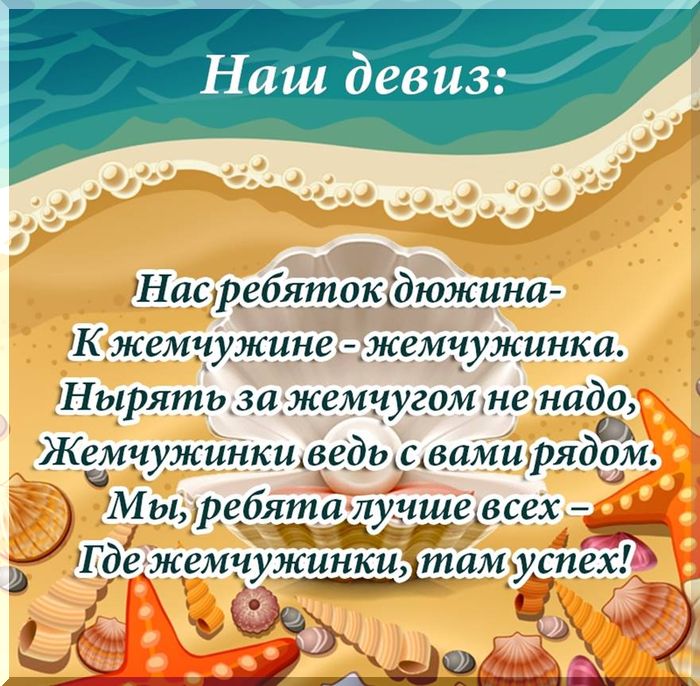                                        Филиппова Наталья Викторовна - воспитатель.                                       Кострицкая Лидия Николаевна - помошник воспитателя.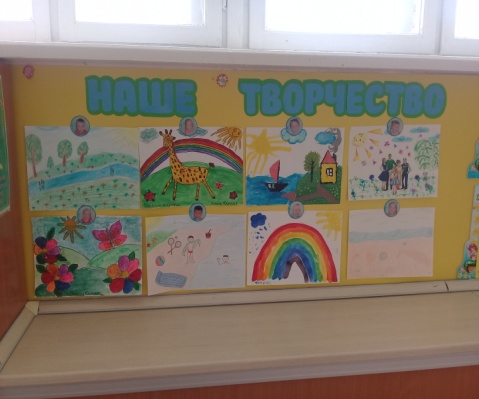 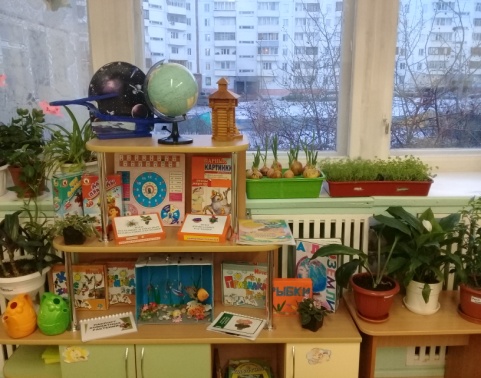 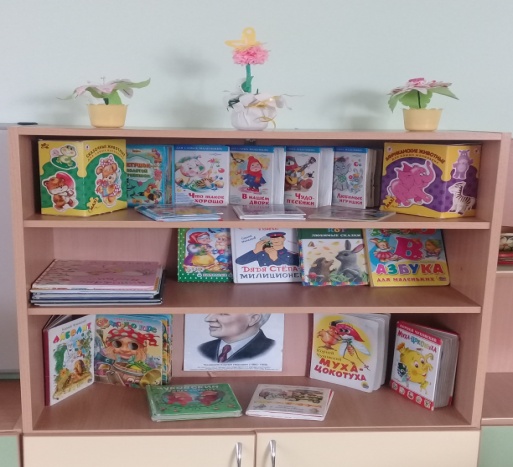 